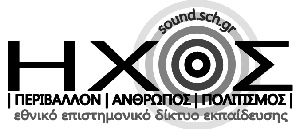 Αίτηση Συμμετοχής Σχολικής Μονάδας

Ημερομηνία:     /   /2017Αίτηση Συμμετοχής Σχολικής Μονάδας

Ημερομηνία:     /   /2017Αίτηση Συμμετοχής Σχολικής Μονάδας

Ημερομηνία:     /   /2017Αίτηση Συμμετοχής Σχολικής Μονάδας

Ημερομηνία:     /   /2017Αίτηση Συμμετοχής Σχολικής Μονάδας

Ημερομηνία:     /   /2017Ενδιαφέρομαι να συμμετέχει η σχολική μονάδα 
στην οποία είμαι (Δ/ντης/ντρια, Προιστάμενος/η): _____________________
στο Εθνικό Θεματικό Δίκτυο Εκπαίδευσης
Ήχος: Περιβάλλον, Άνθρωπος, Πολιτισμός ως εκπαιδευτικόςΕνδιαφέρομαι να συμμετέχει η σχολική μονάδα 
στην οποία είμαι (Δ/ντης/ντρια, Προιστάμενος/η): _____________________
στο Εθνικό Θεματικό Δίκτυο Εκπαίδευσης
Ήχος: Περιβάλλον, Άνθρωπος, Πολιτισμός ως εκπαιδευτικόςΕνδιαφέρομαι να συμμετέχει η σχολική μονάδα 
στην οποία είμαι (Δ/ντης/ντρια, Προιστάμενος/η): _____________________
στο Εθνικό Θεματικό Δίκτυο Εκπαίδευσης
Ήχος: Περιβάλλον, Άνθρωπος, Πολιτισμός ως εκπαιδευτικόςΕνδιαφέρομαι να συμμετέχει η σχολική μονάδα 
στην οποία είμαι (Δ/ντης/ντρια, Προιστάμενος/η): _____________________
στο Εθνικό Θεματικό Δίκτυο Εκπαίδευσης
Ήχος: Περιβάλλον, Άνθρωπος, Πολιτισμός ως εκπαιδευτικόςΕνδιαφέρομαι να συμμετέχει η σχολική μονάδα 
στην οποία είμαι (Δ/ντης/ντρια, Προιστάμενος/η): _____________________
στο Εθνικό Θεματικό Δίκτυο Εκπαίδευσης
Ήχος: Περιβάλλον, Άνθρωπος, Πολιτισμός ως εκπαιδευτικόςΕνδιαφέρομαι να συμμετέχει η σχολική μονάδα 
στην οποία είμαι (Δ/ντης/ντρια, Προιστάμενος/η): _____________________
στο Εθνικό Θεματικό Δίκτυο Εκπαίδευσης
Ήχος: Περιβάλλον, Άνθρωπος, Πολιτισμός ως εκπαιδευτικόςΕνδιαφέρομαι να συμμετέχει η σχολική μονάδα 
στην οποία είμαι (Δ/ντης/ντρια, Προιστάμενος/η): _____________________
στο Εθνικό Θεματικό Δίκτυο Εκπαίδευσης
Ήχος: Περιβάλλον, Άνθρωπος, Πολιτισμός ως εκπαιδευτικόςΕνδιαφέρομαι να συμμετέχει η σχολική μονάδα 
στην οποία είμαι (Δ/ντης/ντρια, Προιστάμενος/η): _____________________
στο Εθνικό Θεματικό Δίκτυο Εκπαίδευσης
Ήχος: Περιβάλλον, Άνθρωπος, Πολιτισμός ως εκπαιδευτικόςΕνδιαφέρομαι να συμμετέχει η σχολική μονάδα 
στην οποία είμαι (Δ/ντης/ντρια, Προιστάμενος/η): _____________________
στο Εθνικό Θεματικό Δίκτυο Εκπαίδευσης
Ήχος: Περιβάλλον, Άνθρωπος, Πολιτισμός ως εκπαιδευτικόςΕπώνυμοΕπώνυμοΌνομαΠΕΠΕΣχολική ΜονάδαΣχολική ΜονάδαΔιεύθυνση ΕκπαίδευσηςΔιεύθυνση ΕκπαίδευσηςΔιεύθυνση ΕκπαίδευσηςΔιεύθυνση ΕκπαίδευσηςΔιεύθυνση ΕκπαίδευσηςΤηλέφωνο σχ. μονάδαςΤηλέφωνο σχ. μονάδαςΗλ. ταχ. (email) σχ. μονάδαςΗλ. ταχ. (email) σχ. μονάδαςΗλ. ταχ. (email) σχ. μονάδαςΣύντομη περιγραφή της πιθανής σχέσης της σχολικής μονάδας με  τον ήχο  (προγράμματα, δραστηριότητες, εκπαιδευτικοί κ.λπ)Οι προσδοκίες της σχολικής μονάδας από το Δίκτυο για τον Ήχο
και πιθανές παρατηρήσεις, προτάσεις, ιδέες κ.λπ.